«ЧИТАЕМ ВМЕСТЕ»  «Игрушки»  мероприятиево II младшей группе № 6Использование художественной литературы в детском саду - мощнейшее средство развития гармоничной личности. Чтение помогает формировать умственные, способности, развивать речевые навыки ребёнка. В младшей группе мы уделяем большое внимание приобщению детей к чтению, воспитываем любовь к книге.  Сегодня в нашей группе  прошло одно из таких знакомств, знакомство с книжками «Игрушки». В этот день с детьми мы играли с игрушками, читали хором стишки и делали пальчиковую гимнастику.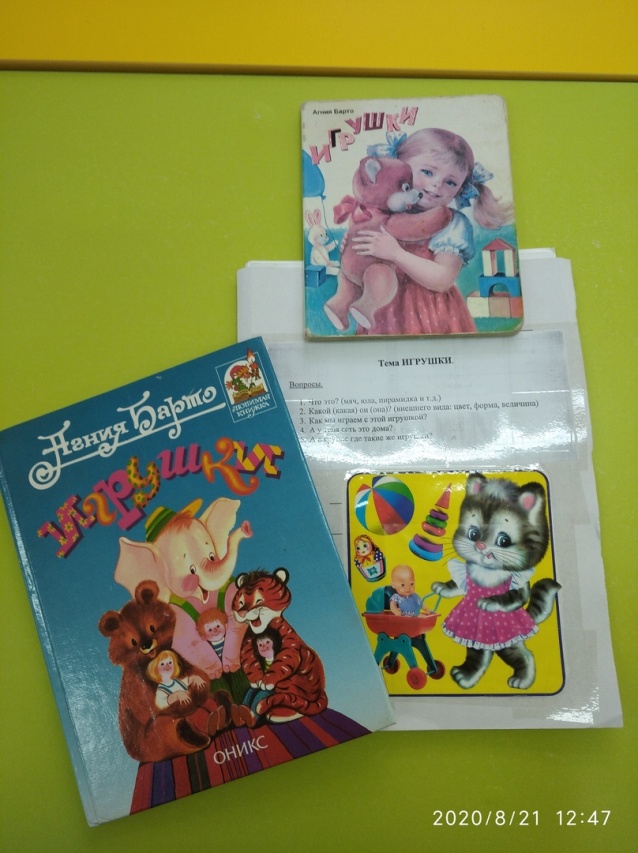 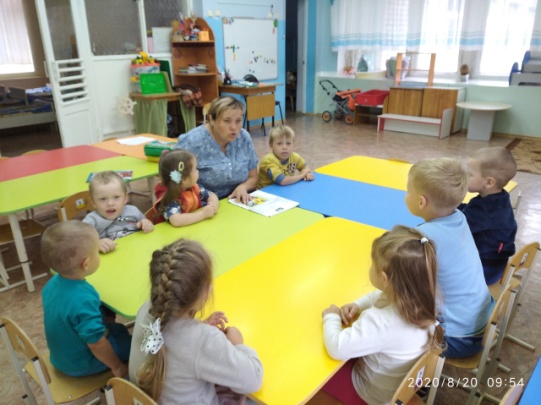 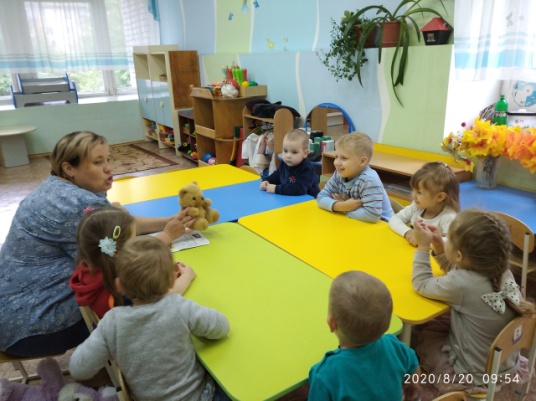 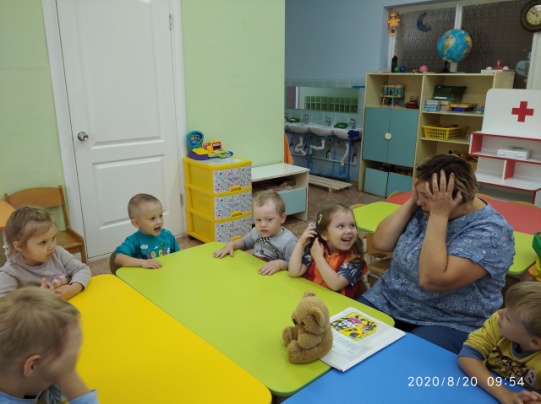 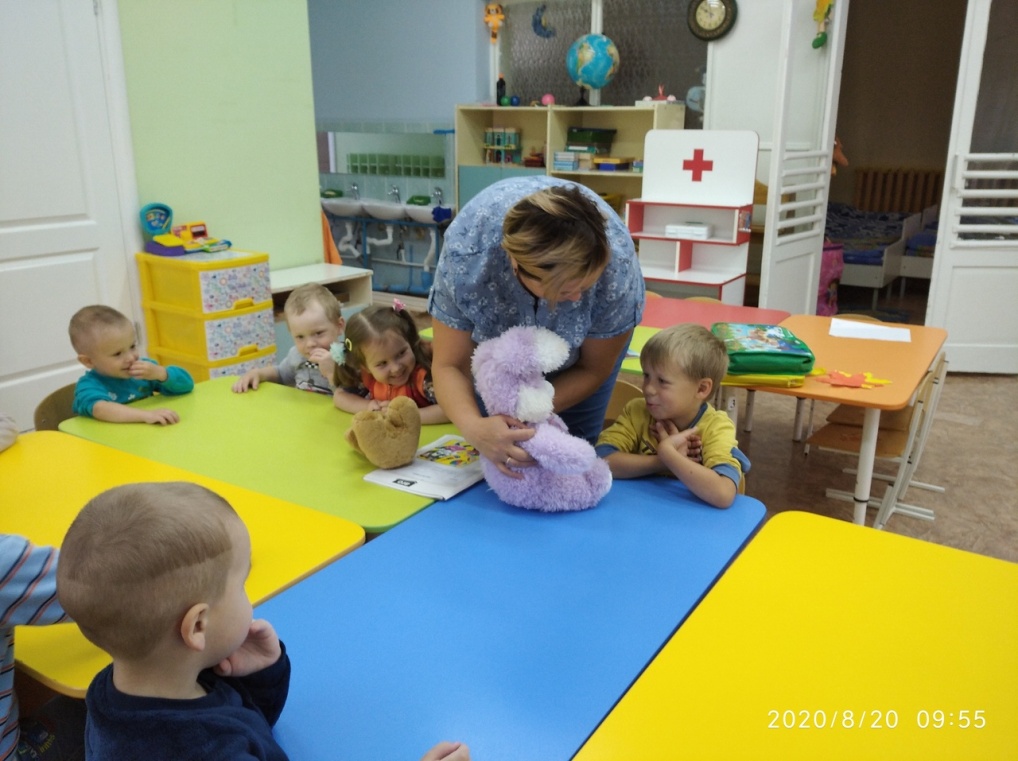 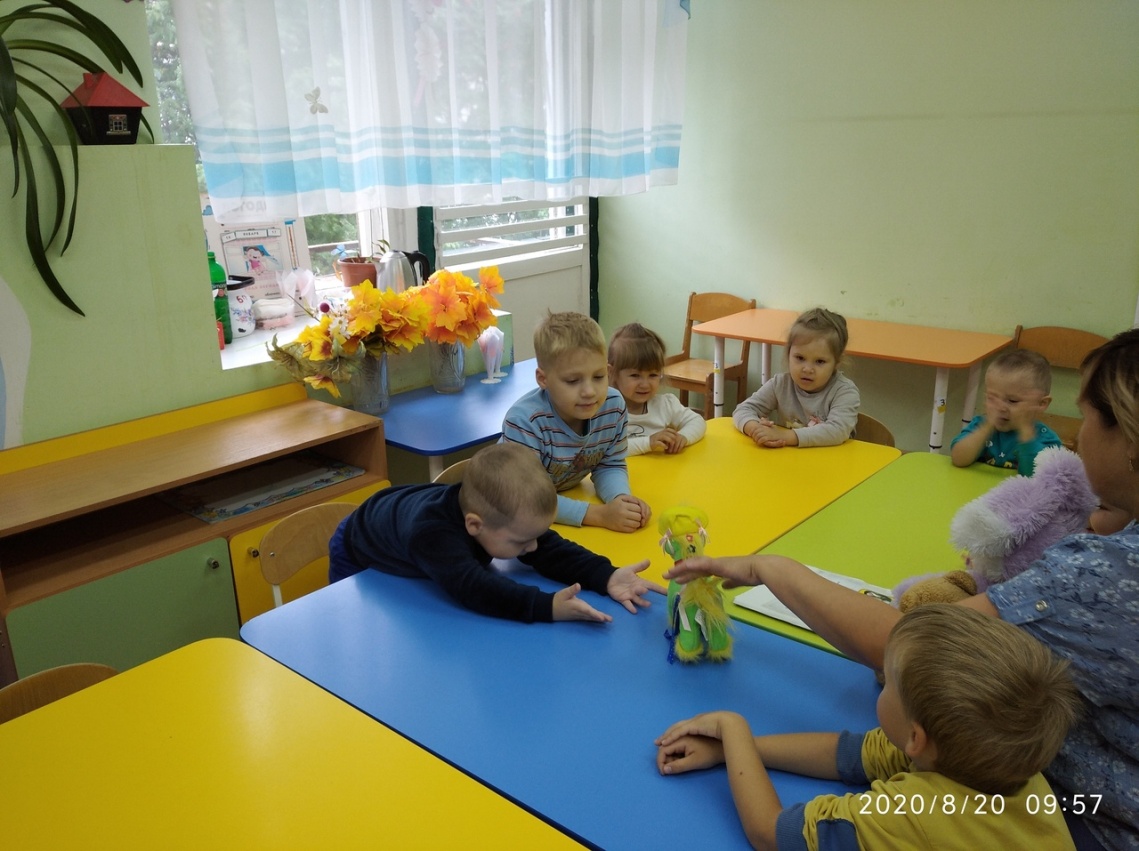 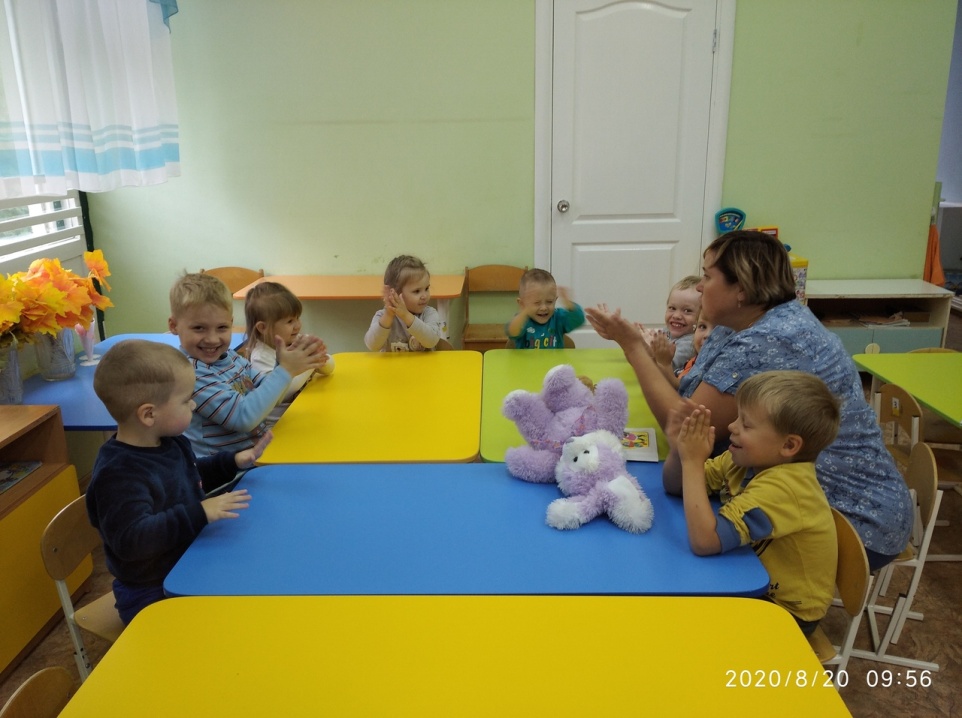 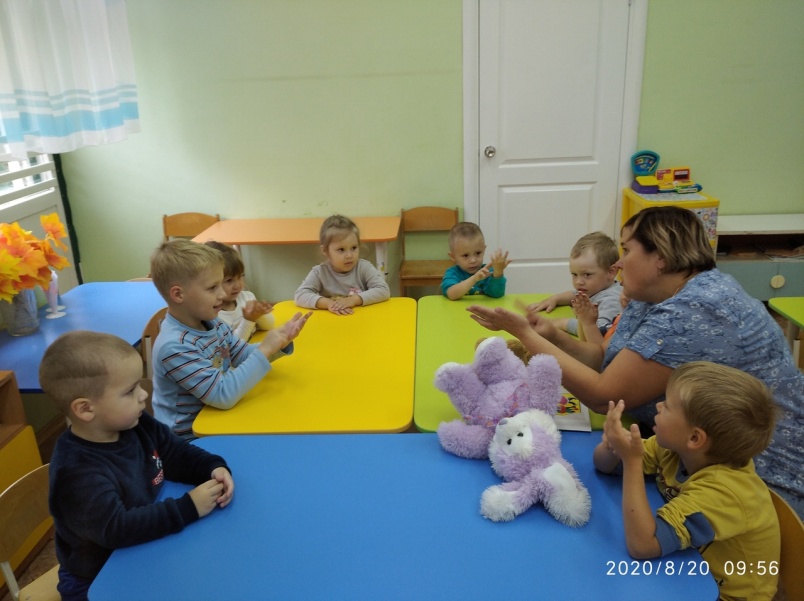 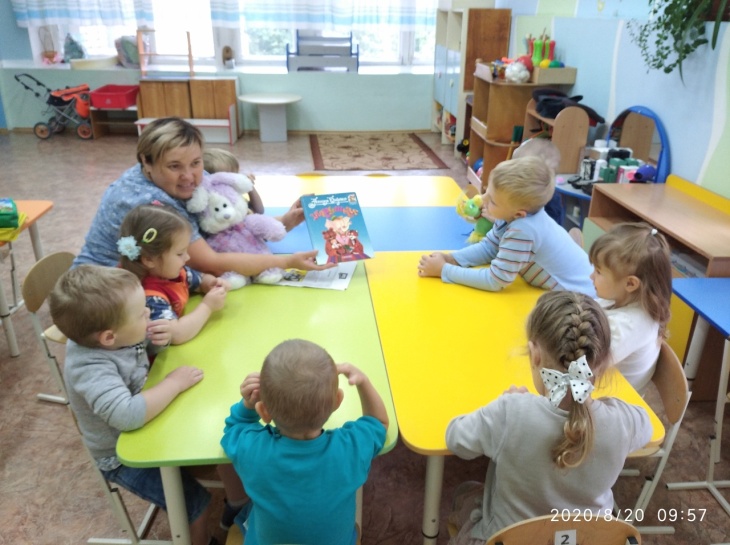 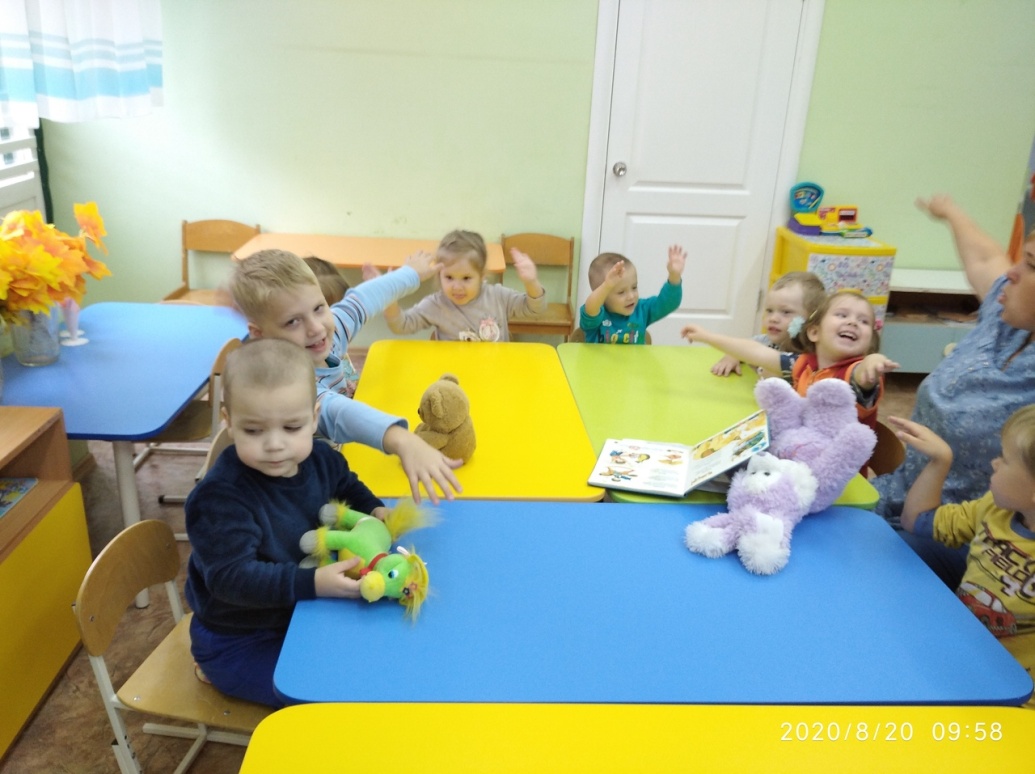 Приучая детей к чтению книг, мы учим малышей бережно относиться к природе, любить Родину, способствуем формированию образного мышления.Воспитатель гр. 6  Пономарева Л.А.